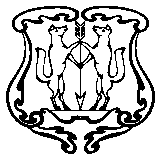 АДМИНИСТРАЦИЯ ГОРОДА ЕНИСЕЙСКАКрасноярского краяПОСТАНОВЛЕНИЕ« 12 » _____11____2018 г.                           г. Енисейск                                        № 248-п    О внесении изменений в постановление администрации города от 29.10.2013                               № 321-п «Об утверждении муниципальной программы «Развитие строительства на территории города Енисейска»  	В  соответствии со статьей 179 Бюджетного кодекса Российской Федерации,    руководствуясь постановлением администрации города от 06.08.2013 № 243-п «Об утверждении Порядка принятия решений о разработке муниципальных программ города Енисейска, их формировании и реализации»,  статьями  37, 39, 43, 46  Устава города Енисейска, ПОСТАНОВЛЯЮ:	1. Внести в постановление администрации города от 29.10.2013 № 321-п                                  «Об утверждении муниципальной программы «Развитие строительства на территории города Енисейска» (в редакции постановления администрации города от 23.03.2018 № 64-п) следующие изменения:в паспорте муниципальной программы «Развитие строительства на территории города Енисейска»:строку «Объемы бюджетных ассигнований муниципальной программы» изложить в следующей редакции:«»;в паспорте подпрограммы 1 «Территориальное планирование, градостроительное зонирование и документация по планировке территории города Енисейска»:в строке «Объемы и источники финансирования подпрограммы»:цифры «934 000,00» заменить цифрами «6 035 100,00»;в паспорте подпрограммы 2 строку «Объемы и источники финансирования подпрограммы» изложить в следующей редакции:«Общий объем финансирования подпрограммы на 2018-2020 годы – 87 833 400,00 рублей, в том числе по годам: -2018 год –82 833 400,00  рублей, -2019 год -5 000 000,00 рублей, -2020 год -0,00 рублей.»;в паспорте подпрограммы 3 строку «Объемы и источники финансирования подпрограммы» изложить в следующей редакции:«Общий объем финансирования подпрограммы на 2018-2020 годы: 173 447 533,00 рублей, в том числе по годам:- 2018г. – 91 257 733,0 рублей,  - 2019г. – 79 628 800,0 рублей,- 2020г. – 2 561 000,0 рублей»;в приложении 1 к муниципальной программе «Перечень мероприятий подпрограмм и отдельных мероприятий муниципальной программы»:в строках 1.5 и 1.6:цифры «2018» заменить цифрами «2019»;в приложении 3 к муниципальной программе «Цели, целевые показатели, задачи, показатели результативности (показатели развития отрасли, вида экономической деятельности)»:строки 1.10 и 1.11 изложить в следующей редакции:«                                                                                                                                    »;                     приложения 5,7,8 муниципальной программы  изложить в редакции согласно приложениям 1,2,3 к настоящему постановлению.            2. Контроль за выполнением постановления оставляю за собой.            3. Опубликовать постановление в газете «Енисейск – Плюс» и  разместить на официальном интернет портале органов местного самоуправления города Енисейска www.eniseysk.com.            4. Постановление вступает в силу в день, следующий за днем его опубликования. Исполняющий обязанностиглавы города                                                                                                     В.В. Никольский                                                                                                Приложение 1 к постановлению администрации городаот   « 12 »____11_______2018 г.  №  248-п«Приложение 5к  муниципальной программе «Развитие строительства на территории города Енисейска» Распределение планируемых расходов по подпрограммам и по мероприятиям муниципальной  программыПриложение 2 к постановлению администрации городаот   « 12 »____11_______2018 г.  №  248-п«Приложение 7к муниципальной программе «Развитие строительства на территории города Енисейска»Переченьобъектов капитального строительства на плановый период(за счет всех источников финансирования)тыс. рублейПриложение 3 к постановлению администрации городаот   « 12 »____11_______2018 г.  №  248-п«Приложение 8к  муниципальной программе «Развитие строительства на территории города Енисейска» Распределениепланируемых объемов финансирования муниципальной программыпо источникам финансированияруб.Объемы бюджетных ассигнований муниципальной программыВсего на 2018-2020 годы на финансирование мероприятий муниципальной программы: 267 316 033,0 рублей, в том числе по подпрограммам и годам: Подпрограмма 1 – 6 035 100,0 рублей, в том числе:2018 г. – 6 035 100,0 рублей, 2019 г. – 0,0 рублей, 2020 г. – 0,0 рублейПодпрограмма 2 – 87 833 400,0 рублей в том числе:2018 г. – 82 833 400,0 рублей, 2019 г. – 5 000 000,0 рублей, 2020 г. – 0,0 рублей.Подпрограмма 3 – 173 447 533,0 рублей, в том числе:2018г.-91 257 733,0рублей                                                                             2019 г. – 79 628 800,00 рублей,2020 г. – 2 561 000,0 рублей.1.10количество информационно-программных комплексовед.по итогам года121.11количество проектов комплексных программ развития коммунальной, транспортной и социальной инфраструктурыед.по итогам года3N п/пСтатусНаименование муниципальной программы, подпрограммы, мероприятийОтветственный исполнитель, соисполнителиКод бюджетной классификации <1>Код бюджетной классификации <1>Код бюджетной классификации <1>Код бюджетной классификации <1>Расходы, годы. руб.Расходы, годы. руб.Расходы, годы. руб.Расходы, годы. руб.N п/пСтатусНаименование муниципальной программы, подпрограммы, мероприятийОтветственный исполнитель, соисполнителиГРБСРзПрЦСРВР201820192020итого                                 на 2018-20201234567891011121Муниципальная программа«Развитие строительства на территории г. Енисейска»всего <2>, в том числе:180 126 233,0084 628 800,002 561 000,00267 316 033,001Муниципальная программа«Развитие строительства на территории г. Енисейска» Администрация города Енисейска180 126 233,0084 628 800,002 561 000,00267 316 033,002Подпрограмма 1«Территориальное планирование, градостроительное зонирование и документация по планировке территории г. Енисейска»всего, в том числе05100000006 035 100,006 035 100,002Подпрограмма 1«Территориальное планирование, градостроительное зонирование и документация по планировке территории г. Енисейска»Администрация города Енисейска017041205100000006 035 100,006 035 100,002Подпрограмма 1«Территориальное планирование, градостроительное зонирование и документация по планировке территории г. Енисейска»Администрация города Енисейска01701704120412051007466005100880702402405 650 000,00385 100,005 650 000,00385 100,003Мероприятие 1.1  Разработка проектов планировки и межевания       Администрация города Енисейска0,000,004Мероприятие 1.2Разработка проектов внесения изменений в Генеральный план г. ЕнисейскаАдминистрация города Енисейска01701704120412051007466005100880702402402 600 000,0069 900,002 600 000,0069 900,005Мероприятие 1.3Разработка проектов внес. изменений в Правила землепользования и застройки г. ЕнисейскаАдминистрация города Енисейска017017041204120510074660   0510088070240240550 000,0037 200,00550 000,0037 200,006Мероприятие 1.4Разработка проекта внес.измен в ПП  Центральной истор. части г. Енисейска Администрация города Енисейска017017041204120510074660   05100880702402402 500 000,00278 000,002 500 000,00278 000,007Мероприятие 1.5Совершенствование информационной системы градостр. деятельностиАдминистрация города Енисейска0,000,008Мероприятие 1.6Разработка комплексных программ развития коммунальной, транспорт. социальной инфраструктурыАдминистрация города Енисейска0,000,009Подпрограмма 2«Переселение граждан из аварийного жилищного фонда города Енисейска»Всего, в т. числе052000000082 833 400,005 000 000,000,0087 833 400,009Подпрограмма 2«Переселение граждан из аварийного жилищного фонда города Енисейска»Администрация города Енисейска0170501052000000082 833 400,005 000 000,000,0087 833 400,00Администрация города Енисейска01701705010501052007462005200S462041041082 000 000,00833 400,005 000 000,000,0087 000 000, 00833 400,0010Мероприятие 2.1Участие в долевом строительстве многоквар. домов на территории города Енисейска Администрация города Енисейска01701705010501   05200S4620   0520074620410410833 400,0082 000 000,000,005 000 000,000,000,00833 400,0087 000 000,0011Подпрограмма 3«Обеспечение реализации муниципальной программы» всего, в т. числе   053000000091 257 733,00                                                                                    79 628 800,002 561 000,00173 447 533,0011Подпрограмма 3«Обеспечение реализации муниципальной программы» Администрация города Енисейска0170501   053000000091 257 733,0079 628 800,002 561 000,00173 447 533,0012Мероприятие 3.1Обеспечение деятельности подведомственного учреждения в рамках подпрограммы «Обеспечение реализации муниципальной программы» Администрация города Енисейска01701701701701701701701701130409011301130113011304090409053001031005300747100530089100053008910005300891000530010470053009212005300S471011041011024085011024041059 000,0072 400 000,002 619 743,00188 000,0065 000,00101 990,0015 100 000,00724 000,000,0077 067 800,001 442 322,0288 000,0060 000,00770 678,00,000,002 213 000,00288 000,0060 000,0059 000,00149 467 800,006 275 065,00764 000,00185 000,00101 990,0015 100 000,001 494 678,00N п/пНаименование объектаОбъем капитальных вложений на 2018 г.Объем капитальных вложений на 2018 г.Объем капитальных вложений на 2018 г.Объем капитальных вложений на 2018 г.Объем капитальных вложений на 2018 г.Объем капитальных вложений на 2019 г.Объем капитальных вложений на 2019 г.Объем капитальных вложений на 2019 г.Объем капитальных вложений на 2019 г.Объем капитальных вложений на 2019 г.N п/пНаименование объектавсегов том числе:в том числе:в том числе:в том числе:всегов том числе:в том числе:в том числе:в том числе:N п/пНаименование объектавсегобюджет городакраевой бюджетфедеральный бюджетвнебюджетные источникивсегобюджет городакраевой бюджетфедеральный бюджетвнебюджетные источники1234567891011121Итого0,02Главный распорядитель 1 -Министерство строительства и жилищно-коммунального хозяйства Красноярского края3Главный распорядитель 2 –Администрация города Енисейска4Объект 1Строительство 60-кв. жилого дома по ул. Ленина, 4 А в г. Енисейске82 833,400833,4082 000,005 000,000,05 000,00......№Источники финансированияОбъем финансирования:Объем финансирования:Объем финансирования:Объем финансирования:№Источники финансированияВсегов том числе по годамв том числе по годамв том числе по годам№Источники финансированияВсеготекущий финансовый годпервый год планового периодавторой год планового периода1233547561Всего по Программе267 316 033,00180 126 233,0084 628 800,002 561 000,002По источникам финансирования:3 Бюджет города25 198 233,0020 076 233,002 561 000,002 561 000,004Краевой бюджет242 117 800,00160 050 000,0082 067 800,000,005Федеральный бюджет6 Внебюджетные источникиПодпрограмма 1«Территориальное планирование, градостроительное зонирование и документация по планировке территории города Енисейска»6 035 100,006 035 100,000,000,00По источникам финансирования:Бюджет города385 100,00385 100,000,000,00Краевой бюджет5 650 000,005 650 000,000,000,00Федеральный бюджетВнебюджетные источникиПодпрограмма 2«Переселение граждан из аварийного жилищного фонда города Енисейска»87 833 400, 0082 833 400, 005 000 000,00,0По источникам финансирования:Бюджет города833 400,00833 400,000,000,00Краевой бюджет87 000 000,0082 000 000,005 000 000,000,00Федеральный бюджетВнебюджетные источникиПодпрограмма 3«Обеспечение реализации муниципальной программы»173 447 533,0091 257 733,0079 628 800,002 561 000,00По источникам финансирования:Бюджет города23 979 733,0018 857 733,002 561 000,002 561 000,00Краевой бюджет149 467 800,0072 400 000,0077 067 800,000,00Федеральный бюджетВнебюджетные источники